Union particulière pour la classification internationale des éléments figuratifs des marques (Union de Vienne)AssembléeTrentième session (19e session ordinaire)Genève, 2 – 11 octobre 2017Rapportadopté par l’assembléeL’assemblée avait à examiner les points suivants de l’ordre du jour unifié (document A/57/1) : 1, 2, 3, 4, 5, 6, 10, 12, 30 et 31.Le rapport sur ces points figure dans le rapport général (document A/57/12).M. Jung Dae Soon (République de Corée) a été élu président de l’assemblée;  M. Robert Ullrich (Autriche) a été élu vice-président.[Fin du document]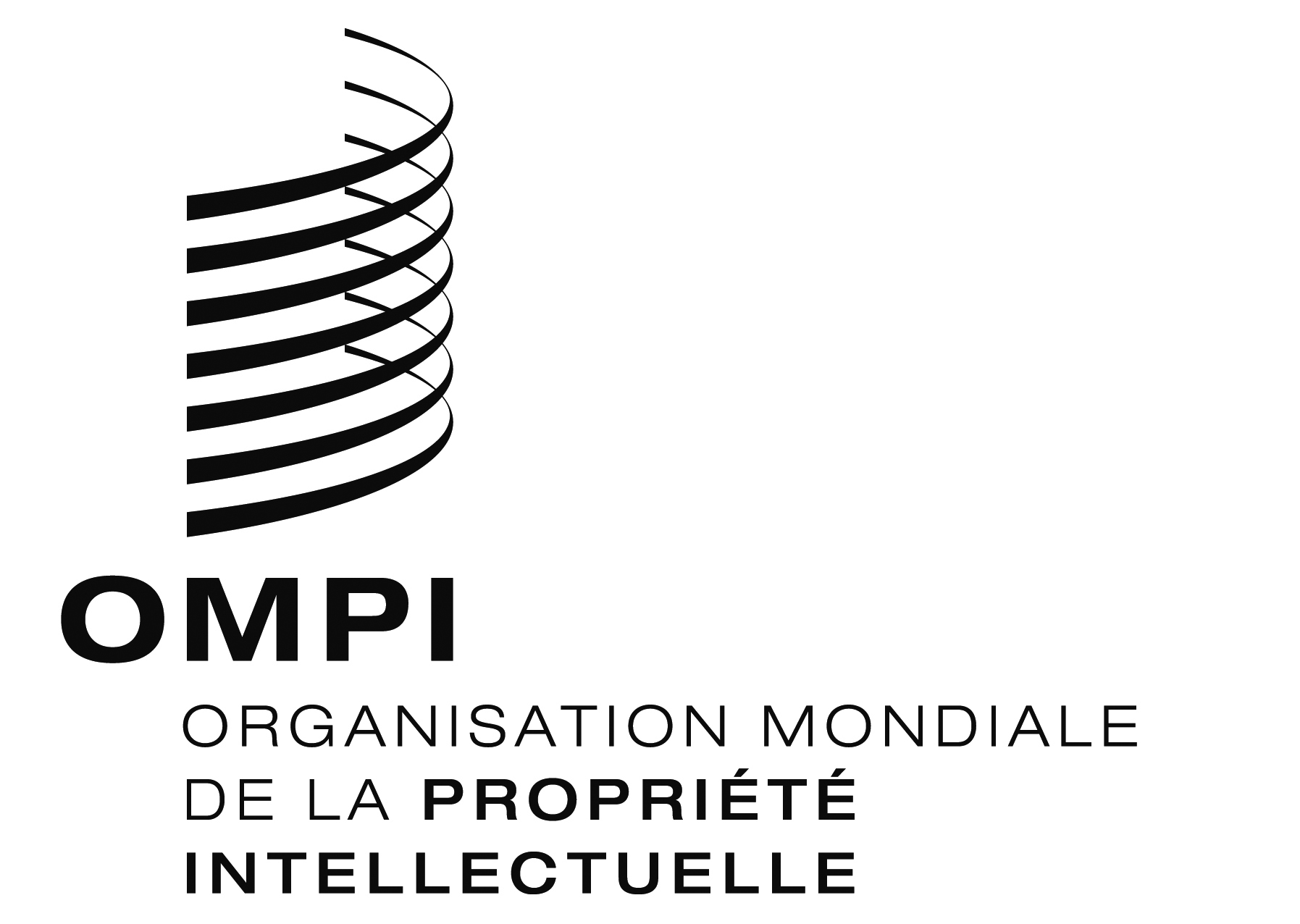 FVA/A/30/1VA/A/30/1VA/A/30/1ORIGINAL : anglaisORIGINAL : anglaisORIGINAL : anglaisDATE : 14 décembre 2017DATE : 14 décembre 2017DATE : 14 décembre 2017